четырнадцатой сессии Заринского районного Совета народных депутатов2. О выводе из состава Заринского районного Совета народных депутатов   Бондаренко Ирины Вячеславовны.3. Об отчете главы района о деятельности главы Заринского района Алтайского края и деятельности Администрации Заринского района Алтайского края за 2023 год4. Об отчете председателя Заринского районного Совета народных депутатов за 2023 год.5. Об исполнении бюджета муниципального образования Заринский район Алтайского края за 2023 год6. Об отчёте о деятельности контрольно-счётной палаты Заринского района Алтайского края за 2023 год7. Об отчете о деятельности МО МВД России «Заринский» за 2023 год 8. О внесении изменений в решение Заринского районного Совета народных депутатов Алтайского края от 19.12.2023 №62 «О бюджете муниципального образования Заринский район Алтайского края на 2024 год и плановый период 2025 и 2026 годов»9. Об утверждении в структуре Администрации Заринского района Алтайского края, утверждённой решением Заринского районного Совета народных депутатов от 25.12.2023 № 69, Комитета по экономике, имуществу и земельным отношениям Администрации Заринского района Алтайского края.10. О внесении дополнений в решение Заринского районного Совета народных депутатов от 19.12.2023 № 63 «О прогнозном плане приватизации  имущества муниципального образования Заринский район Алтайского края на 2024 год»Порядок работы четырнадцатой сессии районногоСовета народных депутатов1. Время для выступлений по повестке дня сессии – не более 35 минут (ст. 23 Регламента Заринского районного Совета народных депутатов).2. Время для докладов – согласно повестки дня сессии.3. Выступления в прениях – до 10 минут, для повторных выступлений в прениях – до 3 минут.4. Сессию провести без перерыва.5. Для справок в конце сессии – 5 минут (ст. 23 Регламента Заринского районного Совета народных депутатов).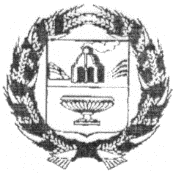 ЗАРИНСКИЙ РАЙОННЫЙ СОВЕТ НАРОДНЫХ ДЕПУТАТОВАЛТАЙСКОГО КРАЯ16.04.2024								                  №  10г.ЗаринскВ соответствии со статьёй 15 Регламента Заринского районного Совета народных депутатов, районный Совет народных депутатов	 Р Е Ш И Л:	1. Утвердить повестку дня и порядок работы четырнадцатой сессии районного Совета народных депутатов (прилагается).Председатель Заринского районного Совета народных депутатов					 Л.С.Турубанова        П О В Е С Т К А  Д Н Я16 апреля 2024 года10.00 часов г. Заринскактовый зал комитета по образованию и делам молодежи1.Утверждение повестки дня и регламента сессии.1.Утверждение повестки дня и регламента сессии.минуты Докладывает:Турубанова Лариса Семеновна председатель Заринского районного Совета народных депутатовДоклад – 2 минутыНа вопрос 2 минутыДокладывает:Полякова Светлана Ермолаевнаглава  районаДоклад – 35 минутНа вопрос 5 минутДокладывает:Турубанова Лариса Семеновна председатель Заринского районного Совета народных депутатовДоклад – 5 минутНа вопрос 2 минутыДокладывает:Стерлядев Юрий Иванович председатель комитета по финансам, налоговой и кредитной политикеДоклад – 10 минутНа вопрос 2 минутыДокладывает:Минина Александра ВасильевнаПредседатель контрольно-счетной палаты Заринского районаДоклад – 7 минутНа вопрос 2 минутыДокладывает:Слюсарь Дмитрий ЮрьевичНачальник МО МВД России «Заринский»Доклад – 7 минутНа вопрос 2 минутыДокладывает:Стерлядев Юрий Иванович председатель комитета по финансам, налоговой и кредитной политикеДоклад – 7 минутНа вопрос 2 минутыДокладывает:Санкина Людмила ВикторовнаНачальник отдела по управлению имуществом и земельным отношениям Администрации районаДоклад – 5 минутНа вопрос 2 минутыДокладывает:Санкина Людмила ВикторовнаНачальник отдела по управлению имуществом и земельным отношениям Администрации районаДоклад – 5 минутНа вопрос 2 минуты